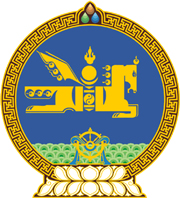 МОНГОЛ УЛСЫН ХУУЛЬ2021 оны 01 сарын 15 өдөр                                                                  Төрийн ордон, Улаанбаатар хотЭВЛЭРҮҮЛЭН ЗУУЧЛАЛЫН ТУХАЙ ХУУЛЬД НЭМЭЛТ, ӨӨРЧЛӨЛТ ОРУУЛАХ ТУХАЙ1 дүгээр зүйл.Эвлэрүүлэн зуучлалын тухай хуульд доор дурдсан агуулгатай дараах хэсэг нэмсүгэй:1/9 дүгээр зүйлийн 9.3 дахь хэсэг:“9.3.Шүүх дэх эвлэрүүлэн зуучлагч эрх зүйч мэргэжилтэй байна.”	2/10 дугаар зүйлийн 10.4 дэх хэсэг:“10.4.Шүүхийн ерөнхий зөвлөл нь Зөвлөлийн дарга, гишүүнийг томилж, чөлөөлөн, Зөвлөлийн үйл ажиллагааны дүрмийг батална.” 2 дугаар зүйл.Эвлэрүүлэн зуучлалын тухай хуулийн 2 дугаар зүйлийн 2.1 дэх хэсгийн “Шүүхийн тухай, Шүүхийн захиргааны тухай” гэснийг “Монгол Улсын шүүхийн тухай” гэж өөрчилсүгэй.           3 дугаар зүйл.Энэ хуулийг Монгол Улсын шүүхийн тухай хууль /Шинэчилсэн найруулга/ хүчин төгөлдөр болсон өдрөөс эхлэн дагаж мөрдөнө. 		МОНГОЛ УЛСЫН 		ИХ ХУРЛЫН ДАРГА			        Г.ЗАНДАНШАТАР